Noteguide for Kinetic Energy  - Videos 5G     			Name					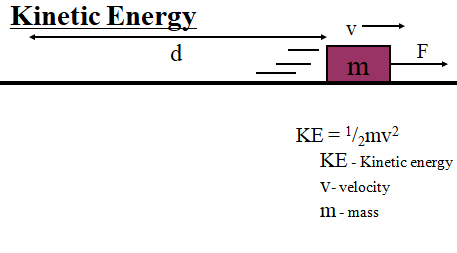 Example: What is the kinetic energy of a 4.20 g bullet going 965 m/s? (units?)Whiteboards:1. Ex1 - What speed must a .563 kg hammer move to store 34 J of energy? (11 m/s)2. Ex2 - A European swallow has 2.055 J of kinetic energy when it is flying at 14.23 m/s.  What is its mass in grams?  (0.020297 kg, 20.3 g)3. Ex3 - A 4.0 kg shot is sped up from 6.0 m/s to 9.0 m/s.  What is the change in kinetic energy?(90 J) - (calculate two KEs and subtract)3. Ex3 - A 4.0 kg shot is sped up from 6.0 m/s to 9.0 m/s.  What is the change in kinetic energy?(90 J) - (calculate two KEs and subtract)